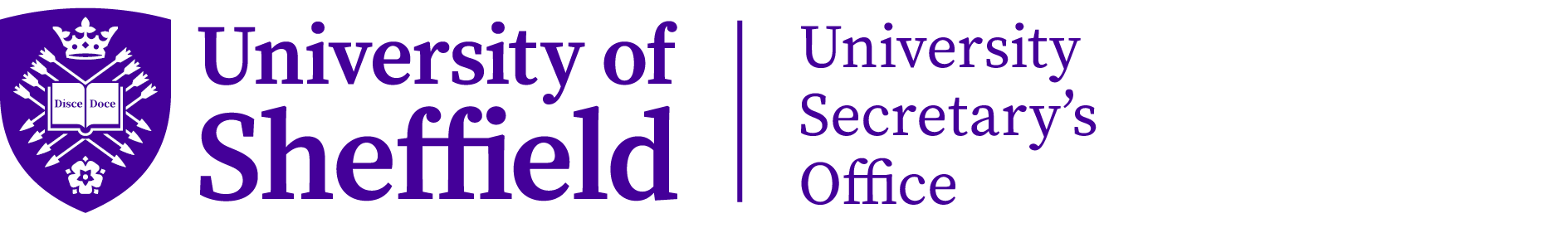 Nomination to serve as a member of the University SenateSubmission ProcessCompleted nomination forms should be submitted via email to governance-admin@sheffield.ac.uk and the certifying colleague should be copied into the email. Please use the following email text, with the applicable name of the certifying colleague inserted where indicated:‘Please find my nomination form attached/linked [delete as appropriate]. As stated on the form [INSERT NAME OF CERTIFYING COLLEAGUE] has agreed to be my certifying colleague and I have copied them into this email for their information only.’If your completed nomination form is a Google doc, please make sure that you include the link to the Google doc in your email and that you have given governance-admin@sheffield.ac.uk access to the document on Google Drive.Please note that if the above procedure is not adhered to, the Governance Team will follow up with the certifying colleague to verify your nomination.The following documents are available to download from the Senate homepage:A copy of the Election Rules, including important information for candidates.A copy of the Senate Code of Conduct for members.Details of NomineeDetails of NomineeDetails of NomineeDetails of NomineeDetails of NomineeFull name:Job title:Department:Category: (select one only)Academic, Teaching and Research Staff (with vacancies in 2024-25)Academic, Teaching and Research Staff (with vacancies in 2024-25)Academic, Teaching and Research Staff (with vacancies in 2024-25)Academic, Teaching and Research Staff (with vacancies in 2024-25)Category: (select one only)  Arts & Humanities (inc. Law)EngineeringEngineeringEngineeringCategory: (select one only)  Health  Science  Science  ScienceCategory: (select one only)Social Sciences (inc. DLL)Extra-Faculty Extra-Faculty Extra-Faculty Category: (select one only)Professional StaffProfessional StaffProfessional StaffProfessional StaffCategory: (select one only)  Professional (including within Faculties)  Professional (including within Faculties)  Professional (including within Faculties)  Professional (including within Faculties)Email:I confirm that I am a staff member of Grade 7 or above:I confirm that I am a staff member of Grade 7 or above:I confirm that I am a staff member of Grade 7 or above:I confirm that I am a staff member of Grade 7 or above:  YesI confirm that I am a staff member of Grade 7 or above:I confirm that I am a staff member of Grade 7 or above:I confirm that I am a staff member of Grade 7 or above:I confirm that I am a staff member of Grade 7 or above:  NoI confirm that I understand and will comply with the Election Rules:I confirm that I understand and will comply with the Election Rules:I confirm that I understand and will comply with the Election Rules:I confirm that I understand and will comply with the Election Rules:  YesI confirm that I understand and will comply with the Election Rules:I confirm that I understand and will comply with the Election Rules:I confirm that I understand and will comply with the Election Rules:I confirm that I understand and will comply with the Election Rules:  NoI confirm that I have read and understand the Senate Code of Conduct:I confirm that I have read and understand the Senate Code of Conduct:I confirm that I have read and understand the Senate Code of Conduct:I confirm that I have read and understand the Senate Code of Conduct:  YesI confirm that I have read and understand the Senate Code of Conduct:I confirm that I have read and understand the Senate Code of Conduct:I confirm that I have read and understand the Senate Code of Conduct:I confirm that I have read and understand the Senate Code of Conduct:  NoSignature:     Date:Brief statement (maximum of 150 words) 
Please provide information about yourself, the reasons you wish to become a member of the Senate and the contribution you think you could make. This is the information which will be made available during the election and upon which colleagues will base their vote. You may be asked to remove words in excess of the 150 word limit, or they will be deleted, in fairness to all candidates.Brief statement (maximum of 150 words) 
Please provide information about yourself, the reasons you wish to become a member of the Senate and the contribution you think you could make. This is the information which will be made available during the election and upon which colleagues will base their vote. You may be asked to remove words in excess of the 150 word limit, or they will be deleted, in fairness to all candidates.Brief statement (maximum of 150 words) 
Please provide information about yourself, the reasons you wish to become a member of the Senate and the contribution you think you could make. This is the information which will be made available during the election and upon which colleagues will base their vote. You may be asked to remove words in excess of the 150 word limit, or they will be deleted, in fairness to all candidates.Brief statement (maximum of 150 words) 
Please provide information about yourself, the reasons you wish to become a member of the Senate and the contribution you think you could make. This is the information which will be made available during the election and upon which colleagues will base their vote. You may be asked to remove words in excess of the 150 word limit, or they will be deleted, in fairness to all candidates.Brief statement (maximum of 150 words) 
Please provide information about yourself, the reasons you wish to become a member of the Senate and the contribution you think you could make. This is the information which will be made available during the election and upon which colleagues will base their vote. You may be asked to remove words in excess of the 150 word limit, or they will be deleted, in fairness to all candidates.Details of Certifying Colleague (another member of staff eligible for election from any constituency)Details of Certifying Colleague (another member of staff eligible for election from any constituency)Details of Certifying Colleague (another member of staff eligible for election from any constituency)Details of Certifying Colleague (another member of staff eligible for election from any constituency)Full name:Department:CertificationCertificationCertificationCertificationThe certifying colleague confirms to the best of their knowledge that the information provided by the nominee is accurate.The certifying colleague confirms to the best of their knowledge that the information provided by the nominee is accurate.The certifying colleague confirms to the best of their knowledge that the information provided by the nominee is accurate.  YesThe certifying colleague confirms to the best of their knowledge that the information provided by the nominee is accurate.The certifying colleague confirms to the best of their knowledge that the information provided by the nominee is accurate.The certifying colleague confirms to the best of their knowledge that the information provided by the nominee is accurate.  NoDate of certification:Date of certification:For office use onlyDate nomination form received:				Signed:Date confirmed eligible to stand:				Signed:For office use onlyDate nomination form received:				Signed:Date confirmed eligible to stand:				Signed:For office use onlyDate nomination form received:				Signed:Date confirmed eligible to stand:				Signed:For office use onlyDate nomination form received:				Signed:Date confirmed eligible to stand:				Signed: